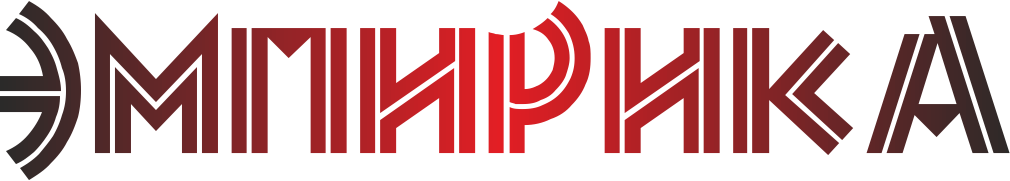 Россия, 625000, г. Тюмень, ул. М.Сперанского, 37 кв.56  тел. 8 929 266 06 90 e-mail: sociologos@bk.ruИНН/КПП 7203342002/720301001  р/с 40702810200020018429  в Филиале №6602 ВТБ 24 (ПАО)   к/с 30101810965770000413 БИК 046577413УТВЕРЖДАЮГенеральный директорРупп С.В.Результаты сбора, обобщения и анализа информации о качестве оказания услуг организациями, оказывающими услуги в сфере образования, расположенными на территории Усть-Абаканского района Республики ХакасияТюмень, 2021 г.СОДЕРЖАНИЕВВЕДЕНИЕДля выявления качества условий оказания услуг организациями, оказывающими услуги в сфере образования, расположенными на территории Усть-Абаканского района Республики Хакасия, проведена независимая оценка в отношении 6 образовательных организаций. Все работы выполнены в соответствии с:- Федеральным законом от 29 декабря 2012 г. № 273-ФЗ «Об образовании в Российской Федерации»;	- Федеральным законом от 05.12.2017 № 256-ФЗ «О внесении изменений в отдельные законодательные акты Российской Федерации по вопросам проведения независимой оценки качества оказания услуг организациями в сфере культуры, социального обслуживания, охраны здоровья и образования»;- Постановлением Правительства РФ от 10 июля 2013 г. № 582 «Об утверждении Правил размещения на официальном сайте образовательной организации в информационно-телекоммуникационной сети «Интернет» и обновления информации об образовательной организации»; - Приказом Рособрнадзора от 29.05.2014 № 785 «Об утверждении требований к структуре официального сайта образовательной организации в информационно-телекоммуникационной сети «Интернет» и формату представления на нем информации»;- Постановлением Правительства РФ от 31 мая 2018 г. № 638 «Правила сбора и обобщения информации о качестве условий оказания услуг организациями в сфере культуры, охраны здоровья, образования, социального обслуживания и федеральными учреждениями медико-социальной экспертизы»;- Приказом Министерства труда и социальной защиты РФ от 30 октября 2018 г. № 675н «Об утверждении Методики выявления и обобщения мнения граждан о качестве условий оказания услуг организациями в сфере культуры, охраны здоровья, образования, социального обслуживания и федеральными учреждениями медико-социальной экспертизы»;- Приказом Министерства просвещения РФ от 13.03.2019 № 114 «Об утверждении показателей, характеризующих общие критерии оценки качества условий образовательной деятельности организациями, осуществляющими образовательную деятельность по основным общеобразовательным программам, образовательным программам среднего профессионального образования, основным программам профессионального обучения, дополнительным общеобразовательным программам».Совокупность используемых методов при оказании услуг, позволила получить информации по следующим направлениям:открытость и доступность информации об организациях, осуществляющих образовательную деятельность;комфортность условий, в которых осуществляется образовательная деятельность;доступность услуг для инвалидов;доброжелательность, вежливость работников;удовлетворенность условиями ведения образовательной деятельности организаций.Сбор и обобщение информации о качестве условий оказания услуг осуществлялся в соответствии с показателями, характеризующими общие критерии оценки условий качества оказания услуг.Опрос получателей услуг, а также сбор информации об условиях оказания услуг в образовательных организациях проходили удаленно в сети «Интернет» при помощи специализированного сервиса «Тестограф». Получатели услуг и их родители (законные представители) самостоятельно заполняли анкету о качестве оказания услуг в организациях, а информацию о наличии тех или иных условий (наличие информации на стендах, обеспечение условий комфортности и доступности для инвалидов) предоставили руководители/уполномоченные лица организаций.Анализ официальный сайтов образовательных организаций проходил удаленно, сайты оценивались исполнителем на предмет соответствия действующему законодательству.Сроки проведения независимой оценки качества – в течение 30 дней с момента заключения контракта.Согласно методическим рекомендациям по проведению независимой оценки опросу подлежит 40% от числа получателей услуг за предыдущий календарный период (Таблица 1).Таблица 1. Объем выборочной совокупностиРезультаты независимой оценки качества условий оказания услуг в дошкольных образовательных организациях1. Показатели, характеризующие открытость и доступность информации об организации социальной сферы.1.1 Соответствие информации о деятельности организации социальной сферы, размещенной на общедоступных информационных ресурсах.По данному критерию оценивается информативность стендов и официальных сайтов учреждений. Максимальное количество баллов по данному критерию – 100 баллов. Итоговые баллы по данному критерию представлены в Таблице 2. Таблица 2. Баллы по критерию 1.11.2 Наличие на официальном сайте организации социальной сферы информации о дистанционных способах обратной связи и взаимодействия с получателями услуг и их функционирование.В соответствии с Единым порядком расчета за информацию и функционирование каждого из пяти (5) дистанционных способов обратной связи и взаимодействия с получателем услуг учреждению присваивается 30 баллов. При наличии информации и функционировании более трех (3) способов учреждению присваивается 100 баллов. Максимальное количество баллов по данному критерию – 100 баллов. Итоговые баллы по данному критерию представлены в Таблице 3.Таблица 3. Баллы по критерию 1.2*Форма для подачи электронного обращения или получения консультации**Часто задаваемые вопросы***Обеспечение технической возможности выражения получателями услуг мнения о качестве оказания услуг1.3 Доля получателей услуг, удовлетворенных открытостью, полнотой и доступностью информации о деятельности организации социальной сферы, размещенной на информационных стендах в помещении организации социальной сферы, на официальном сайте организации социальной сферы.В соответствии с Единым порядком расчета, значение данного критерия рассчитывается по данным опроса получателей услуг. Максимальное количество баллов по данному критерию – 100 баллов. Итоговые баллы по данному критерию представлены в Таблице 4.Таблица 4. Баллы по критерию 1.3Показатели, характеризующие комфортность условий предоставления услуг.2.1 Обеспечение в организации социальной сферы комфортных условий предоставления услуг.В соответствии с Единым порядком расчета за наличие каждого из условий комфортности организации присваивается 20 баллов. При наличии пяти (5) и более условий организации присваивается 100 баллов. Максимальное значение баллов по данному критерию – 100 баллов. Итоговые баллы представлены в Таблице 5.Таблица 5. Баллы по критерию 2.12.2 Время ожидания предоставления услуги.В соответствии с Единым порядком расчета в учреждениях образования показатель 2.2 не применяется. Рассчитывается как среднее арифметическое между значениями показателей 2.1 и 2.3.2.3 Доля получателей услуг, удовлетворенных комфортностью предоставления услуг организацией.В соответствии с Единым порядком расчета, значение данного критерия рассчитывается по данным опроса получателей услуг. Максимальное количество баллов по данному критерию – 100 баллов. Итоговые баллы по данному критерию представлены в Таблице 6.Таблица 6. Баллы по критерию 2.33. Показатели, характеризующие доступность услуг для инвалидов.3.1 Оборудование помещений организации социальной сферы и прилегающей к ней территории с учетом доступности для инвалидов.В соответствии с Единым порядком расчета за наличие каждого из условий доступности организации присваивается 20 баллов. При наличии пяти (5) условий организации присваивается 100 баллов. Максимальное значение баллов по данному критерию – 100 баллов. Итоговые баллы представлены в Таблице 7.Таблица 7. Баллы по критерию 3.13.2 Обеспечение в организации социальной сферы условий доступности, позволяющих инвалидам получать услуги наравне с другими.В соответствии с Единым порядком расчета за наличие каждого из условий доступности организации присваивается 20 баллов. При наличии пяти (5) и более условий организации присваивается 100 баллов. Максимальное значение баллов по данному критерию – 100 баллов. Итоговые баллы представлены в Таблице 8.Таблица 8. Баллы по критерию 3.23.3 Доля получателей услуг, удовлетворенных доступностью услуг для инвалидов.В соответствии с Единым порядком расчета, значение данного критерия рассчитывается по данным опроса получателей услуг. Максимальное количество баллов по данному критерию – 100 баллов. Итоговые баллы по данному критерию представлены в Таблице 9.Таблица 9. Баллы по критерию 3.3*Рассчитывается как среднее арифметическое между показателями 3.1 и 3.24. Показатели, характеризующие доброжелательность, вежливость работников организации социальной сферы.4.1 Доля получателей услуг, удовлетворенных доброжелательностью, вежливостью работников организации социальной сферы, обеспечивающих первичный контакт и информирование получателя услуги при непосредственном обращении в организацию социальной сферы. В соответствии с единым порядком расчета, значение данного критерия рассчитывается по данным опроса получателей услуг. Максимальное количество баллов по данному критерию – 100 баллов. Итоговые баллы по данному критерию представлены в Таблице 10.Таблица 10. Баллы по критерию 4.14.2 Доля получателей услуг, удовлетворенных доброжелательностью, вежливостью работников организации социальной сферы, обеспечивающих непосредственное оказание услуги при обращении в организацию социальной сферы.В соответствии с Единым порядком расчета, значение данного критерия рассчитывается по данным опроса получателей услуг. Максимальное количество баллов по данному критерию – 100 баллов. Итоговые баллы по данному критерию представлены в Таблице 11.Таблица 11. Баллы по критерию 4.24.3 Доля получателей услуг, удовлетворенных доброжелательностью, вежливостью работников организации социальной сферы при использовании дистанционных форм взаимодействия.В соответствии с Единым порядком расчета, значение данного критерия рассчитывается по данным опроса получателей услуг. Максимальное количество баллов по данному критерию – 100 баллов. Итоговые баллы по данному критерию представлены в Таблице 12.Таблица 12. Баллы по критерию 4.35. Показатели, характеризующие удовлетворенность условиями оказания услуг.5.1 Доля получателей услуг, которые готовы рекомендовать организацию социальной сферы родственникам и знакомым.В соответствии с Единым порядком расчета, значение данного критерия рассчитывается по данным опроса получателей услуг. Максимальное количество баллов по данному критерию – 100 баллов. Итоговые баллы по данному критерию представлены в Таблице 13.Таблица 13. Баллы по критерию 5.15.2 Доля получателей услуг, удовлетворенных организационными условиями предоставления услуг.В соответствии с Единым порядком расчета, значение данного критерия рассчитывается по данным опроса получателей услуг. Максимальное количество баллов по данному критерию – 100 баллов. Итоговые баллы по данному критерию представлены в Таблице 14.Таблица 14. Баллы по критерию 5.25.3 Доля получателей услуг, удовлетворенных в целом условиями оказания услуг в организации социальной сферы.В соответствии с Единым порядком расчета, значение данного критерия рассчитывается по данным опроса получателей услуг. Максимальное количество баллов по данному критерию – 100 баллов. Итоговые баллы по данному критерию представлены в Таблице 15.Таблица 15. Баллы по критерию 5.3Перечень выявленных недостатков по результатам независимой оценкиВ рамках проведения независимой оценки в соответствии с утвержденным перечнем показателей у учреждений выявлен ряд недостатков, а именно:1) Недостатков, выявленных по результатам обследования информационных стендов, т. е. отсутствуют следующие информационные объекты/элементы или соответствующая информация на информационных стендах, находящихся в помещении организаций, обнаружено не было.2) Недостатки, выявленные по результатам обследования официальных сайтов учреждений, т. е. отсутствуют следующие информационные объекты/элементы или соответствующая информация на сайте образовательных организаций:3) Недостатки выявленные по результатам обследования официальных сайтов учреждений на предмет отсутствия дистанционных способов обратной связи и взаимодействия с получателями услуг и их функционирования, т.е. отсутствуют следующие способы обратной связи для получателей услуг с учреждением:4) Недостатки выявленные по результатам обследования условий комфортности предоставления услуг в организации, т.е. отсутствуют следующие критерии по комфортности предоставления услуг:5) Недостатки выявленные по результатам обследования условий услуг для инвалидов, т.е. отсутствуют следующее оборудование помещений организации и прилегающей к ней территории с учетом доступности для инвалидов; обеспечение в организации условий доступности, позволяющих инвалидам получать услуги наравне с другими:Итоговые значения показателей независимой оценкиРанжированный итоговый рейтингРанжированный итоговый рейтинг по критерию: «Открытость и доступность информации об организации»Ранжированный итоговый рейтинг по критерию: «Комфортность условий предоставления услуг»Ранжированный итоговый рейтинг по критерию: «Доступность услуг для инвалидов»Ранжированный итоговый рейтинг по критерию: «Доброжелательность, вежливость работников учреждения»Ранжированный итоговый рейтинг по критерию: «Удовлетворенность условиями оказания услуг»ЗАКЛЮЧЕНИЕПо результатам проведения независимой оценки качества условий оказания услуг организациями, оказывающими услуги в сфере образования, расположенными на территории Усть-Абаканского района Республики Хакасия, итоговый балл отрасли образования составил 83,4 баллов.На основании полученных данных, для практической реализации предлагаются следующие рекомендации:1) Для повышения показателей информационной открытости образовательных учреждений необходимо устранить выявленные недостатки официальных сайтов организаций. 2) Для повышения показателей доступности услуг для инвалидов необходимо оценить возможность (в т. ч. техническую), а также необходимость устранения выявленных недостатков оборудованности организаций, с учетом наличия определенных категорий получателей услуг с ограниченными возможностями.3) Для повышения показателей комфортности предоставления услуг необходимо предпринять меры для устранения выделенных недостатков.4) Для повышения показателей удовлетворенности получателей услуг различными показателями работы образовательных учреждений рекомендуется рассмотреть рекомендации/недостатки/пожелания, отмеченные самими получателями услуг в ходе опроса.Рекомендации / пожелания / предложения получателей услуг:№ п/пНаименование образовательной организацииКоличество респондентов, принявших участие в опросеПроцент ответивших от общего количества респондентовКоличество обучающихся или воспитанников в ООПроцент ответивших от количества обучающихся или воспитанников в ОО1МБОУ «НШ-ДС «Росток»12825,715980,52МБДОУ «ЦРР-ДС «Алёнушка»10220,518355,73МБДОУ «ДС «Радуга»12525,126147,94МБДОУ «ДСОРВ «Рябинушка»3212,014541,45МБДОУ «ДС «Родничок»438,69744,36МБДОУ «ДС «Звёздочка»408,07354,8Общее количество респондентов – 498 человекОбщее количество респондентов – 498 человекОбщее количество респондентов – 498 человекОбщее количество респондентов – 498 человекОбщее количество респондентов – 498 человекОбщее количество респондентов – 498 человек№ п/пОрганизацияКоличество информационных объектов на стенде(max 15)Информативность стендаКоличество информационных объектов на сайте(max 50)Информативность сайтаИтоговый балл1МБОУ «НШ-ДС «Росток»15100501001002МБДОУ «ЦРР-ДС «Алёнушка»151004998,099,03МБДОУ «ДС «Радуга»151004896,098,04МБДОУ «ДСОРВ «Рябинушка»15100501001005МБДОУ «ДС «Родничок»15100501001006МБДОУ «ДС «Звёздочка»1510050100100№ п/пОрганизацияТелефонЭлектронная почтаЭлектронные сервисы*«ЧЗВ» **Анкета или ссылка на нее***Итоговый балл1МБОУ «НШ-ДС «Росток»+++--902МБДОУ «ЦРР-ДС «Алёнушка»+++-+1003МБДОУ «ДС «Радуга»+++-+1004МБДОУ «ДСОРВ «Рябинушка»+++--905МБДОУ «ДС «Родничок»+++++1006МБДОУ «ДС «Звёздочка»+++-+100№ п/пОрганизацияКоличество оценивших стендКол-во удовлетворенныхБаллы по стендуКоличество оценивших сайтКол-во удовлетворенныхБаллы по сайтуИтоговый балл 1МБОУ «НШ-ДС «Росток»11511095,7817997,596,62МБДОУ «ЦРР-ДС «Алёнушка»867688,4585289,789,03МБДОУ «ДС «Радуга»11310794,7888394,394,54МБДОУ «ДСОРВ «Рябинушка»464495,7363083,389,55МБДОУ «ДС «Родничок»383797,4161610098,76МБДОУ «ДС «Звёздочка»373594,6272696,395,4№ п/пОрганизацияНаличие комфортной зоны отдыха Наличие и понятность навигации внутри организацииНаличие и доступность питьевой водыНаличие и доступность санитарно-гигиенических помещенийСанитарное состояние помещений организацииИтоговый балл1МБОУ «НШ-ДС «Росток»+++++1002МБДОУ «ЦРР-ДС «Алёнушка»-++++803МБДОУ «ДС «Радуга»+++++1004МБДОУ «ДСОРВ «Рябинушка»+++++1005МБДОУ «ДС «Родничок»-++++806МБДОУ «ДС «Звёздочка»-+--+40№ п/пОрганизацияКоличество ответившихКоличество удовлетворенныхИтоговый балл1МБОУ «НШ-ДС «Росток»12812093,82МБДОУ «ЦРР-ДС «Алёнушка»1028886,33МБДОУ «ДС «Радуга»12512096,04МБДОУ «ДСОРВ «Рябинушка»605490,05МБДОУ «ДС «Родничок»433581,46МБДОУ «ДС «Звёздочка»403485,0№ п/пОрганизацияОборудование входных групп пандусамиНаличие выделенных стоянок для автотранспортных средств инвалидовНаличие адаптированных лифтов, поручней, расширенных дверных проемовНаличие сменных кресел-колясокНаличие специально оборудованного санитарно-гигиенического помещенияИтоговый балл1МБОУ «НШ-ДС «Росток»+----202МБДОУ «ЦРР-ДС «Алёнушка»-----03МБДОУ «ДС «Радуга»-+---204МБДОУ «ДСОРВ «Рябинушка»-----05МБДОУ «ДС «Родничок»-----06МБДОУ «ДС «Звёздочка»-----0№ п/пОрганизацияДублирование для инвалидов по слуху и зрению звуковой и зрительной информацииДублирование надписей, знаков и иной текстовой и графической информации знаками, выполненными рельефно-точечным шрифтом БрайляВозможность предоставления инвалидам по слуху (слуху и зрению) услуг сурдопереводчика (тифлосурдопереводчика)Наличие альтернативной версии сайта организации для инвалидов по зрениюПомощь, оказываемая работниками организации, прошедшими необходимое обучение по сопровождению инвалидов в организацииНаличие возможности предоставления образовательных услуг в дистанционном режиме или на домуИтоговый балл1МБОУ «НШ-ДС «Росток»---+-+402МБДОУ «ЦРР-ДС «Алёнушка»-+-+++803МБДОУ «ДС «Радуга»---+-+404МБДОУ «ДСОРВ «Рябинушка»-+-+++805МБДОУ «ДС «Родничок»-+-+-+606МБДОУ «ДС «Звёздочка»-+-+--40№ п/пОрганизацияКоличество ответившихКоличество удовлетворенныхИтоговый балл1МБОУ «НШ-ДС «Росток»7685,72МБДОУ «ЦРР-ДС «Алёнушка»8675,03МБДОУ «ДС «Радуга»331004МБДОУ «ДСОРВ «Рябинушка»0040,0*5МБДОУ «ДС «Родничок»221006МБДОУ «ДС «Звёздочка»2150,0№ п/пОрганизацияКоличество ответившихКоличество удовлетворенныхИтоговый балл1МБОУ «НШ-ДС «Росток»12812396,12МБДОУ «ЦРР-ДС «Алёнушка»1029593,13МБДОУ «ДС «Радуга»12512499,24МБДОУ «ДСОРВ «Рябинушка»605896,75МБДОУ «ДС «Родничок»434297,76МБДОУ «ДС «Звёздочка»403895,0№ п/пОрганизацияКоличество ответившихКоличество удовлетворенныхИтоговый балл1МБОУ «НШ-ДС «Росток»12812496,92МБДОУ «ЦРР-ДС «Алёнушка»1029795,13МБДОУ «ДС «Радуга»12512297,64МБДОУ «ДСОРВ «Рябинушка»60601005МБДОУ «ДС «Родничок»434297,76МБДОУ «ДС «Звёздочка»403895,0№ п/пОрганизацияКоличество ответившихКоличество удовлетворенныхИтоговый балл1МБОУ «НШ-ДС «Росток»949398,92МБДОУ «ЦРР-ДС «Алёнушка»616098,43МБДОУ «ДС «Радуга»908897,84МБДОУ «ДСОРВ «Рябинушка»41411005МБДОУ «ДС «Родничок»29291006МБДОУ «ДС «Звёздочка»3333100№ п/пОрганизацияКоличество ответившихКоличество удовлетворенныхИтоговый балл1МБОУ «НШ-ДС «Росток»12812496,92МБДОУ «ЦРР-ДС «Алёнушка»1029189,23МБДОУ «ДС «Радуга»12512196,84МБДОУ «ДСОРВ «Рябинушка»605896,75МБДОУ «ДС «Родничок»433786,06МБДОУ «ДС «Звёздочка»403587,5№ п/пОрганизацияКоличество ответившихКоличество удовлетворенныхИтоговый балл1МБОУ «НШ-ДС «Росток»12811791,42МБДОУ «ЦРР-ДС «Алёнушка»1028078,43МБДОУ «ДС «Радуга»12510281,64МБДОУ «ДСОРВ «Рябинушка»603965,05МБДОУ «ДС «Родничок»433274,46МБДОУ «ДС «Звёздочка»403587,5№ п/пОрганизацияКоличество ответившихКоличество удовлетворенныхИтоговый балл1МБОУ «НШ-ДС «Росток»12812597,72МБДОУ «ЦРР-ДС «Алёнушка»1029896,13МБДОУ «ДС «Радуга»12511793,64МБДОУ «ДСОРВ «Рябинушка»605490,05МБДОУ «ДС «Родничок»433888,46МБДОУ «ДС «Звёздочка»403792,5№ п/пУчреждениеНедостатки по официальным сайтам учреждений1МБОУ «НШ-ДС «Росток»-2МБДОУ «ЦРР-ДС «Алёнушка»Отсутствует информация об учебных планах реализуемых образовательных программ с приложением их копий.3МБДОУ «ДС «Радуга»Отсутствуют:Информация об учебных планах реализуемых образовательных программ с приложением их копий;Информация о календарных учебных графиках с приложением их копий.4МБДОУ «ДСОРВ «Рябинушка»-5МБДОУ «ДС «Родничок»-6МБДОУ «ДС «Звёздочка»-№ п/пУчреждениеОтсутствующие способы обратной связи1МБОУ «НШ-ДС «Росток»Раздел «Часто задаваемые вопросы»;Обеспечение технической возможности выражения получателями услуг мнения о качестве оказания услуг (наличие анкеты или ссылки на нее).2МБДОУ «ЦРР-ДС «Алёнушка»Раздел «Часто задаваемые вопросы».3МБДОУ «ДС «Радуга»Раздел «Часто задаваемые вопросы».4МБДОУ «ДСОРВ «Рябинушка»Раздел «Часто задаваемые вопросы»;Обеспечение технической возможности выражения получателями услуг мнения о качестве оказания услуг (наличие анкеты или ссылки на нее).5МБДОУ «ДС «Родничок»-6МБДОУ «ДС «Звёздочка»Раздел «Часто задаваемые вопросы».№ п/пУчреждениеНедостатки по комфортности условий предоставления услуг1МБОУ «НШ-ДС «Росток»-2МБДОУ «ЦРР-ДС «Алёнушка»Отсутствуют комфортные зоны отдыха (ожидания), оборудованные соответствующей мебелью.3МБДОУ «ДС «Радуга»-4МБДОУ «ДСОРВ «Рябинушка»-5МБДОУ «ДС «Родничок»Отсутствуют комфортные зоны отдыха (ожидания), оборудованные соответствующей мебелью.6МБДОУ «ДС «Звёздочка»Отсутствуют: Комфортные зоны отдыха (ожидания), оборудованные соответствующей мебелью;Доступность питьевой воды;Доступность санитарно-гигиенических помещений.№ п/пУчреждениеНедостатки по доступности услуг для инвалидов1МБОУ «НШ-ДС «Росток»Отсутствуют:Выделенные стоянки для автотранспортных средств инвалидов;Адаптированные лифты (для многоэтажных учреждений), поручни или расширенные дверные проемы;Сменные кресла-коляски;Специальное оборудованные санитарно-гигиенические помещения;Дублирование для инвалидов по слуху и зрению звуковой и зрительной информации (аудио информаторы, видео информаторы, приборы для усиления звука, бегущие строки и т. п.);Дублирование надписей, знаков и иной текстовой и графической информации знаками, выполненными рельефно-точечным шрифтом Брайля;Возможность предоставления инвалидам по слуху (слуху и зрению) услуг сурдопереводчика (тифлосурдопереводчика);Помощь, оказываемая работниками организации, прошедшими необходимое обучение (инструктирование) по сопровождению инвалидов в помещении организации.2МБДОУ «ЦРР-ДС «Алёнушка»Отсутствуют:Оборудование входных групп пандусами (подъемными платформами);Выделенные стоянки для автотранспортных средств инвалидов;Адаптированные лифты (для многоэтажных учреждений), поручни или расширенные дверные проемы;Сменные кресла-коляски;Специальное оборудованные санитарно-гигиенические помещения;Дублирование для инвалидов по слуху и зрению звуковой и зрительной информации (аудио информаторы, видео информаторы, приборы для усиления звука, бегущие строки и т. п.);Возможность предоставления инвалидам по слуху (слуху и зрению) услуг сурдопереводчика (тифлосурдопереводчика).3МБДОУ «ДС «Радуга»Отсутствуют:Оборудование входных групп пандусами (подъемными платформами);Адаптированные лифты (для многоэтажных учреждений), поручни или расширенные дверные проемы;Сменные кресла-коляски;Специальное оборудованные санитарно-гигиенические помещения;Дублирование для инвалидов по слуху и зрению звуковой и зрительной информации (аудио информаторы, видео информаторы, приборы для усиления звука, бегущие строки и т. п.);Дублирование надписей, знаков и иной текстовой и графической информации знаками, выполненными рельефно-точечным шрифтом Брайля;Возможность предоставления инвалидам по слуху (слуху и зрению) услуг сурдопереводчика (тифлосурдопереводчика);Помощь, оказываемая работниками организации, прошедшими необходимое обучение (инструктирование) по сопровождению инвалидов в помещении организации.4МБДОУ «ДСОРВ «Рябинушка»Отсутствуют:Оборудование входных групп пандусами (подъемными платформами);Выделенные стоянки для автотранспортных средств инвалидов;Адаптированные лифты (для многоэтажных учреждений), поручни или расширенные дверные проемы;Сменные кресла-коляски;Специальное оборудованные санитарно-гигиенические помещения;Дублирование для инвалидов по слуху и зрению звуковой и зрительной информации (аудио информаторы, видео информаторы, приборы для усиления звука, бегущие строки и т. п.);Возможность предоставления инвалидам по слуху (слуху и зрению) услуг сурдопереводчика (тифлосурдопереводчика).5МБДОУ «ДС «Родничок»Отсутствуют:Оборудование входных групп пандусами (подъемными платформами);Выделенные стоянки для автотранспортных средств инвалидов;Адаптированные лифты (для многоэтажных учреждений), поручни или расширенные дверные проемы;Сменные кресла-коляски;Специальное оборудованные санитарно-гигиенические помещения;Дублирование для инвалидов по слуху и зрению звуковой и зрительной информации (аудио информаторы, видео информаторы, приборы для усиления звука, бегущие строки и т. п.);Возможность предоставления инвалидам по слуху (слуху и зрению) услуг сурдопереводчика (тифлосурдопереводчика);Помощь, оказываемая работниками организации, прошедшими необходимое обучение (инструктирование) по сопровождению инвалидов в помещении организации.6МБДОУ «ДС «Звёздочка»Отсутствуют:Оборудование входных групп пандусами (подъемными платформами);Выделенные стоянки для автотранспортных средств инвалидов;Адаптированные лифты (для многоэтажных учреждений), поручни или расширенные дверные проемы;Сменные кресла-коляски;Специальное оборудованные санитарно-гигиенические помещения;Дублирование для инвалидов по слуху и зрению звуковой и зрительной информации (аудио информаторы, видео информаторы, приборы для усиления звука, бегущие строки и т. п.);Возможность предоставления инвалидам по слуху (слуху и зрению) услуг сурдопереводчика (тифлосурдопереводчика);Помощь, оказываемая работниками организации, прошедшими необходимое обучение (инструктирование) по сопровождению инвалидов в помещении организации;Возможность предоставления образовательных услуг в дистанционном режиме или на дому.№ п.п.Наименование образовательной организацииИтоговый балл по НОКПоказатели, характеризующие общие критерии оценки качества условий оказания услуг образовательными организациями, в отношении которых проведена независимая оценкаПоказатели, характеризующие общие критерии оценки качества условий оказания услуг образовательными организациями, в отношении которых проведена независимая оценкаПоказатели, характеризующие общие критерии оценки качества условий оказания услуг образовательными организациями, в отношении которых проведена независимая оценкаПоказатели, характеризующие общие критерии оценки качества условий оказания услуг образовательными организациями, в отношении которых проведена независимая оценкаПоказатели, характеризующие общие критерии оценки качества условий оказания услуг образовательными организациями, в отношении которых проведена независимая оценкаПоказатели, характеризующие общие критерии оценки качества условий оказания услуг образовательными организациями, в отношении которых проведена независимая оценкаПоказатели, характеризующие общие критерии оценки качества условий оказания услуг образовательными организациями, в отношении которых проведена независимая оценкаПоказатели, характеризующие общие критерии оценки качества условий оказания услуг образовательными организациями, в отношении которых проведена независимая оценкаПоказатели, характеризующие общие критерии оценки качества условий оказания услуг образовательными организациями, в отношении которых проведена независимая оценкаПоказатели, характеризующие общие критерии оценки качества условий оказания услуг образовательными организациями, в отношении которых проведена независимая оценкаПоказатели, характеризующие общие критерии оценки качества условий оказания услуг образовательными организациями, в отношении которых проведена независимая оценкаПоказатели, характеризующие общие критерии оценки качества условий оказания услуг образовательными организациями, в отношении которых проведена независимая оценкаПоказатели, характеризующие общие критерии оценки качества условий оказания услуг образовательными организациями, в отношении которых проведена независимая оценкаПоказатели, характеризующие общие критерии оценки качества условий оказания услуг образовательными организациями, в отношении которых проведена независимая оценкаПоказатели, характеризующие общие критерии оценки качества условий оказания услуг образовательными организациями, в отношении которых проведена независимая оценкаПоказатели, характеризующие общие критерии оценки качества условий оказания услуг образовательными организациями, в отношении которых проведена независимая оценкаПоказатели, характеризующие общие критерии оценки качества условий оказания услуг образовательными организациями, в отношении которых проведена независимая оценкаПоказатели, характеризующие общие критерии оценки качества условий оказания услуг образовательными организациями, в отношении которых проведена независимая оценкаПоказатели, характеризующие общие критерии оценки качества условий оказания услуг образовательными организациями, в отношении которых проведена независимая оценкаПоказатели, характеризующие общие критерии оценки качества условий оказания услуг образовательными организациями, в отношении которых проведена независимая оценка№ п.п.Наименование образовательной организацииИтоговый балл по НОКОткрытость и доступность информации об организацииОткрытость и доступность информации об организацииОткрытость и доступность информации об организацииОткрытость и доступность информации об организацииКомфортность условий предоставления услуг, включая время ожидания предоставления услугКомфортность условий предоставления услуг, включая время ожидания предоставления услугКомфортность условий предоставления услуг, включая время ожидания предоставления услугКомфортность условий предоставления услуг, включая время ожидания предоставления услугДоступность услуг для инвалидовДоступность услуг для инвалидовДоступность услуг для инвалидовДоступность услуг для инвалидовДоброжелательность, вежливость работников учрежденияДоброжелательность, вежливость работников учрежденияДоброжелательность, вежливость работников учрежденияДоброжелательность, вежливость работников учрежденияУдовлетворенность условиями оказания услугУдовлетворенность условиями оказания услугУдовлетворенность условиями оказания услугУдовлетворенность условиями оказания услуг№ п.п.Наименование образовательной организацииИтоговый балл по НОК11.11.21.322.12.2*2.333.13.23.344.14.24.355.15.25.3№ п.п.Наименование образовательной организацииИтоговый балл по НОК1003030401003040301003040301004040201003020501МБОУ «НШ-ДС «Росток»86,795,630,02738,696,93038,828,147,761625,797,038,438,819,896,229,118,348,92МБДОУ «ЦРР-ДС «Алёнушка»83,795,329,73035,683,22433,325,954,503222,595,037,238,019,790,526,815,748,13МБДОУ «ДС «Радуга»87,597,229,43037,898,03039,228,852,061630,098,339,739,019,692,229,016,346,84МБДОУ «ДСОРВ «Рябинушка»83,592,830,02735,895,03038,027,044,003212,098,738,740,020,087,029,013,045,05МБДОУ «ДС «Родничок»83,499,530,03039,580,72432,324,454,002430,098,239,139,120,084,925,814,944,26МБДОУ «ДС «Звёздочка»75,598,230,03038,262,51225,025,531,001615,096,038,038,020,090,026,317,546,3* - Данный показатель в образовательных организациях рассчитывается как среднее арифметическое между показателями 2.1 и 2.3* - Данный показатель в образовательных организациях рассчитывается как среднее арифметическое между показателями 2.1 и 2.3* - Данный показатель в образовательных организациях рассчитывается как среднее арифметическое между показателями 2.1 и 2.3* - Данный показатель в образовательных организациях рассчитывается как среднее арифметическое между показателями 2.1 и 2.3* - Данный показатель в образовательных организациях рассчитывается как среднее арифметическое между показателями 2.1 и 2.3* - Данный показатель в образовательных организациях рассчитывается как среднее арифметическое между показателями 2.1 и 2.3* - Данный показатель в образовательных организациях рассчитывается как среднее арифметическое между показателями 2.1 и 2.3* - Данный показатель в образовательных организациях рассчитывается как среднее арифметическое между показателями 2.1 и 2.3* - Данный показатель в образовательных организациях рассчитывается как среднее арифметическое между показателями 2.1 и 2.3* - Данный показатель в образовательных организациях рассчитывается как среднее арифметическое между показателями 2.1 и 2.3* - Данный показатель в образовательных организациях рассчитывается как среднее арифметическое между показателями 2.1 и 2.3* - Данный показатель в образовательных организациях рассчитывается как среднее арифметическое между показателями 2.1 и 2.3* - Данный показатель в образовательных организациях рассчитывается как среднее арифметическое между показателями 2.1 и 2.3* - Данный показатель в образовательных организациях рассчитывается как среднее арифметическое между показателями 2.1 и 2.3* - Данный показатель в образовательных организациях рассчитывается как среднее арифметическое между показателями 2.1 и 2.3* - Данный показатель в образовательных организациях рассчитывается как среднее арифметическое между показателями 2.1 и 2.3* - Данный показатель в образовательных организациях рассчитывается как среднее арифметическое между показателями 2.1 и 2.3* - Данный показатель в образовательных организациях рассчитывается как среднее арифметическое между показателями 2.1 и 2.3* - Данный показатель в образовательных организациях рассчитывается как среднее арифметическое между показателями 2.1 и 2.3* - Данный показатель в образовательных организациях рассчитывается как среднее арифметическое между показателями 2.1 и 2.3* - Данный показатель в образовательных организациях рассчитывается как среднее арифметическое между показателями 2.1 и 2.3* - Данный показатель в образовательных организациях рассчитывается как среднее арифметическое между показателями 2.1 и 2.3Итоговый балл по отрасли социальной сферы – 83,4Итоговый балл по отрасли социальной сферы – 83,4Итоговый балл по отрасли социальной сферы – 83,4Итоговый балл по отрасли социальной сферы – 83,4Итоговый балл по отрасли социальной сферы – 83,4Итоговый балл по отрасли социальной сферы – 83,4Итоговый балл по отрасли социальной сферы – 83,4Итоговый балл по отрасли социальной сферы – 83,4Итоговый балл по отрасли социальной сферы – 83,4Итоговый балл по отрасли социальной сферы – 83,4Итоговый балл по отрасли социальной сферы – 83,4Итоговый балл по отрасли социальной сферы – 83,4Итоговый балл по отрасли социальной сферы – 83,4Итоговый балл по отрасли социальной сферы – 83,4Итоговый балл по отрасли социальной сферы – 83,4Итоговый балл по отрасли социальной сферы – 83,4Итоговый балл по отрасли социальной сферы – 83,4Итоговый балл по отрасли социальной сферы – 83,4Итоговый балл по отрасли социальной сферы – 83,4Итоговый балл по отрасли социальной сферы – 83,4Итоговый балл по отрасли социальной сферы – 83,4Итоговый балл по отрасли социальной сферы – 83,4№ п.п.Наименование образовательной организацииИтоговый балл по НОК1МБДОУ «ДС «Радуга»87,52МБОУ «НШ-ДС «Росток»86,73МБДОУ «ЦРР-ДС «Алёнушка»83,74МБДОУ «ДСОРВ «Рябинушка»83,55МБДОУ «ДС «Родничок»83,46МБДОУ «ДС «Звёздочка»75,5№ п.п.Наименование образовательной организацииИтоговый балл по показателю 11МБДОУ «ДС «Родничок»99,52МБДОУ «ДС «Звёздочка»98,23МБДОУ «ДС «Радуга»97,24МБОУ «НШ-ДС «Росток»95,65МБДОУ «ЦРР-ДС «Алёнушка»95,36МБДОУ «ДСОРВ «Рябинушка»92,8№ п.п.Наименование образовательной организацииИтоговый балл по показателю 21МБДОУ «ДС «Радуга»982МБОУ «НШ-ДС «Росток»96,93МБДОУ «ДСОРВ «Рябинушка»954МБДОУ «ЦРР-ДС «Алёнушка»83,25МБДОУ «ДС «Родничок»80,76МБДОУ «ДС «Звёздочка»62,5№ п.п.Наименование образовательной организацииИтоговый балл по показателю 31МБДОУ «ЦРР-ДС «Алёнушка»54,52МБДОУ «ДС «Родничок»543МБДОУ «ДС «Радуга»524МБОУ «НШ-ДС «Росток»47,75МБДОУ «ДСОРВ «Рябинушка»446МБДОУ «ДС «Звёздочка»31№ п.п.Наименование образовательной организацииИтоговый балл по показателю 41МБДОУ «ДСОРВ «Рябинушка»98,72МБДОУ «ДС «Радуга»98,33МБДОУ «ДС «Родничок»98,24МБОУ «НШ-ДС «Росток»975МБДОУ «ДС «Звёздочка»966МБДОУ «ЦРР-ДС «Алёнушка»95№ п.п.Наименование образовательной организацииИтоговый балл по показателю 51МБОУ «НШ-ДС «Росток»96,22МБДОУ «ДС «Радуга»92,23МБДОУ «ЦРР-ДС «Алёнушка»90,54МБДОУ «ДС «Звёздочка»905МБДОУ «ДСОРВ «Рябинушка»876МБДОУ «ДС «Родничок»84,9№ п/пУчреждениеРекомендации / пожелания / предложения получателей услуг1МБОУ «НШ-ДС «Росток»Создать дежурную группу для детей;Сделать рабочий день с 07:00 до 19:00;Больше активных занятий;Чтобы бесплатных кружков было больше.2МБДОУ «ЦРР-ДС «Алёнушка»Создание современной оборудованной спортивной площадки для детей на территории сада;Сделать рабочий день до 19:00;Обеспечить возможность разуваться на входе;Добавить больше информации на сайт;Добавить различного рода кружки;Провести ремонт;Закупить новую мебель в группы.3МБДОУ «ДС «Радуга»Сделать больше кружков;Обеспечивать постоянное осуществление безопасного для детей проветривания групп;Больше фруктов, овощей;Увеличить продолжительность рабочего дня до 19:00;Сделать общественный туалет (чтобы родители могли им воспользоваться);Улучшить качество питания;Исключить частый просмотр мультфильмов и уделять детям большие внимания на развитие (лепка, аппликации и т. д.). В зимнее время чаще осуществлять прогулки с детьми. Предупреждать родителей о датах прививочных компаний, чтобы родитель отреагировал, возможно именно в это время ребенку прививка противопоказана. Контактировать воспитателям с родителями, информировать и отвечать на интересующие вопросы;Сделать дежурную группу;Добавить в штат логопеда.4МБДОУ «ДСОРВ «Рябинушка»Хотелось бы, чтобы садик работал до 19 часов;Хотелось бы, чтобы в саду был хороший современный спорт стадион и лего-центр;Сделать дежурную группу.5МБДОУ «ДС «Родничок»Оборудовать музыкальный и физкультурный залы;Сделать график работы до 19:00 или дежурную группу до этого же времени;Сделать хороший ремонт.6МБДОУ «ДС «Звёздочка»Сделать игровую площадку на улице, наладить работу вентиляции;Оборудовать актовый и спортивный залы;Больше заинтересовывать детей на уличной прогулке;Режим работы детского сада: с 7:00 до 19:00.